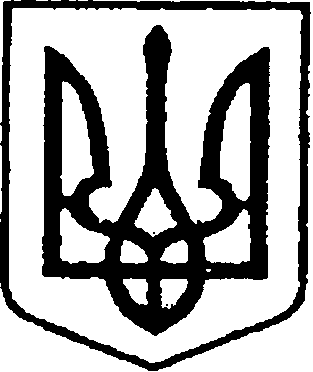 УКРАЇНАЧЕРНІГІВСЬКА ОБЛАСТЬН І Ж И Н С Ь К А    М І С Ь К А    Р А Д АВ И К О Н А В Ч И Й    К О М І Т Е ТР І Ш Е Н Н ЯВід     13   червня 2019 р.                  м. Ніжин		                          № 194Про затвердження Плану роботи виконавчого комітету Ніжинської  міської  ради Чернігівської області VII скликання на II півріччя 2019 р.Відповідно до статей 51, 52, 53, 54, 59, 73 Закону України «Про місцеве самоврядування в Україні», керуючись пунктом 6.2. Регламенту виконавчого комітету Ніжинської  міської  ради VII скликання, затвердженого рішенням виконавчого комітету міської ради від 11 серпня 2016 року № 220 виконавчий комітет Ніжинської міської ради  в и р і ш и в:1. Затвердити План роботи виконавчого комітету Ніжинської міської ради Чернігівської області VII скликання на ІI півріччя 2019 року (далі –               План роботи), що додається.2. Надати повноваження відділу з питань організації діяльності міської ради та її виконавчого комітету апарату виконавчого комітету Ніжинської міської ради (Доля О. В.), у разі виробничої необхідності, у встановленому законом порядку, вносити зміни та доповнення до Плану роботи.3. Начальникові відділу з питань організації діяльності міської ради                   та її виконавчого комітету апарату виконавчого комітету Ніжинської міської ради Долі О. В. забезпечити оприлюднення цього рішення на офіційному сайті Ніжинської міської ради протягом п’яти робочих днів з дня його прийняття.  	4. Контроль за виконанням цього рішення та реалізацією заходів Плану роботи покласти на керуючого справами виконавчого комітету міської ради, першого заступника міського голови, заступників міського голови                                з питань діяльності виконавчих органів ради відповідно до розподілу                         їх функціональних повноважень та посадових обов'язків.Міський голова                                                                                  А. ЛІННИК                                                     		Візують:Керуючий справамивиконавчого комітетуНіжинської міської ради 						С. КОЛЕСНИКПерший заступник міського головиз питань діяльності виконавчих органів ради						Г. ОЛІЙНИКЗаступник міського головиз питань діяльності виконавчих органів ради						І. АЛЄКСЄЄНКОЗаступник міського головиз питань діяльності виконавчих органів ради						С. ДЗЮБА Секретар Ніжинської міської ради						В. САЛОГУБНачальник відділу з питань організації діяльності міської радита її виконавчого комітету апарату виконавчого комітету Ніжинської міської ради 						О. ДОЛЯ Начальник відділу юридично -кадрового забезпечення апарату виконавчого комітетуНіжинської міської ради						В. ЛЕГАЗАТВЕРДЖЕНОрішенням виконавчого комітетуНіжинської міської радиЧернігівської області                            VII скликаннявід  _________ 2019 року №  ___    ПЛАН  РОБОТИвиконавчого комітету Ніжинської міської радиЧернігівської області VII скликання на ІI півріччя 2019 рокуОсновні напрямки діяльності виконавчого комітету Ніжинської міської радиПланування роботи виконавчого комітету Ніжинської міської ради Чернігівської області VII скликання, виконавчих органів виконавчого комітету міської ради, їх структурних підрозділів та посадових осіб протягом                          другого півріччя 2019 року здійснюється на виконання норм Конституції України, Законів України «Про місцеве самоврядування в Україні», «Про звернення громадян», «Про доступ до публічної інформації», «Про інформацію», «Про службу в органах місцевого самоврядування», «Про запобігання корупції», «Про засади державної регуляторної політики у сфері господарської діяльності», інших законів України, Постанови Кабінету Міністрів України від 17 січня 2018 р. № 55 «Деякі питання документування управлінської діяльності», інших підзаконних нормативно-правових актів, що регламентують роботу органів та посадових осіб місцевого самоврядування, відповідно до Регламенту Ніжинської міської ради VІІ скликання, затвердженого рішенням другої сесії VІІ скликання                               від 24 листопада 2015 року №1-2/2015 (із змінами), Регламенту виконавчого комітету Ніжинської міської ради VІІ скликання, затвердженого рішенням виконавчого комітету Ніжинської міської ради від 11 серпня 2016 року                      № 220 на таких пріоритетних напрямках:- здійснення власних та делегованих повноважень виконавчих органів ради у сферах економічного розвитку, сприяння комплексному економічному       і соціальному розвитку міста шляхом підтримки розвитку бізнесу, малого та середнього підприємництва, впровадження сучасних інвестиційних проектів;- реалізація державної політики у визначених законодавством України сферах управління на території міської громади;- координація роботи виконавчих органів міської ради, виконавчих органів виконавчого комітету міської ради, їх структурних підрозділів                      та посадових осіб, а також дорадчих, консультаційних  та інших допоміжних органів виконавчого комітету міської ради;- розширення спектру та підвищення якості адміністративних та інших послуг, що надаються населенню міста виконавчими органами міської ради, виконавчими органами виконавчого комітету міської ради, їх структурними підрозділами та посадовими особами, комунальними підприємствами та закладами міста, в тому числі шляхом оперативного розгляду та вирішення проблемних питань життєзабезпечення територіальної громади міста за участю безпосередніх виконавців послуг та головних розпорядників бюджетних коштів;- організація роботи із заявами, зверненнями, пропозиціями та скаргами  громадян, в тому числі електронними, забезпечення дієвого контролю                          за станом їх розгляду та вирішення;- реалізація державної політики у сфері цивільного захисту населення;- реалізація державної політики щодо мобілізаційної підготовки                            та мобілізації;- сприяння уповноваженим органам держави в організації та проведенні призову громадян на строкову військову службу та військову службу за контрактом;- організація та проведення заходів патріотичного виховання молоді                   та підлітків;- забезпечення належного рівня надання безоплатних загальноосвітніх послуг населенню;- забезпечення належного рівня надання безоплатних первинних медичних послуг населенню;- реалізація конституційного права громадян на публічну безпеку шляхом координування заходів з охорони публічного порядку та забезпечення публічної безпеки на території громади міста, насамперед під час проведення масових заходів (загальнодержавних, регіональних, міських тощо), що проводяться Ніжинським ВП ГУ НП в Чернігівській області; - реалізація конституційного права громадян на соціальний захист;- підвищення рівня та якості житлово-комунальних послуг для громади міста;- забезпечення належного утримання та експлуатації наявного житлового фонду;- підтримання на належному рівні та постійне поліпшення наявного стану благоустрою міста;- заслуховування керівників комунальних підприємств та закладів міста щодо організації та здійснення ними господарської чи іншої статутної діяльності, спрямованої на задоволення різноманітних потреб жителів територіальної громади міста, з метою покращення рівня послуг, що надаються населенню та оперативного реагування під час вирішення основних питань життєзабезпечення міста;- популяризації міста в державі та світі шляхом відновлення історичних, культурних, економічних та інших традицій, обміну позитивним досвідом                     суспільно-економічного та культурно-мистецького життя з містами-побратимами, в тому числі, європейськими;  -	аналіз та прогнозування суспільно-політичних процесів у місті, сприяння виконавчим органам міської ради, виконавчим органам виконавчого комітету міської ради, органам виконавчої влади, органам місцевого самоврядування у розвитку їх зв’язків з політичними партіями, громадськими організаціями, релігійними громадами та засобами масової інформації, іншими інститутами громадянського суспільства тощо;- сприяння залученню громадян до участі в місцевому самоврядуванні                та управлінні, в тому числі шляхом участі у заходах з питань формування, наповнення та розподілу коштів місцевого бюджету у порядку та в спосіб,                  що визначені нормами чинного законодавства України.РОЗДІЛ  І.ЗАСІДАННЯ ВИКОНАВЧОГО КОМІТЕТУ МІСЬКОЇ РАДИ1. Календар засідань виконавчого комітету міської ради:2. Перелік основних питань для розгляду на засіданняхвиконавчого комітету міської радиІII кварталЛипень1. Про виконання бюджету міста Ніжина за  перше півріччя 2019.                                                                                                             Л. Писаренко2. Про стан роботи зі зверненнями громадян, в тому числі електронними петиціями та електронними зверненнями до міського голови та виконавчого комітету у виконавчих органах міської ради та її виконавчого комітету.                                                                                          С. Остапенко, І. Назаріна3. Про стан кадрового забезпечення структурних підрозділів виконавчих органів виконавчого комітету міської ради та перспективи покращення кадрового потенціалу в світлі реалізації Концепції реформування державної служби та служби в органах місцевого самоврядування у період 2017-                   2020 рр.                                                                                            	В. Лега, О. Чепуль4. Про заходи щодо реалізації норм Законів України «Про запобігання корупції», «Про очищення влади», «Про службу в органах місцевого самоврядування» виконавчими органами виконавчого комітету міської ради у другому півріччі 2019 року.                                                                                            	В. Лега, О. Чепуль5. Про заходи з підготовки та проведення чергових призовів громадян на строкову військову службу, військову службу за контрактом, заходи мобілізаційної підготовки (мобілізації) та перепідготовки військово-зобов’язаних осіб на території громади міста. Про стан виконання Законів України «Про мобілізаційну підготовку та мобілізацію», «Про оборону України», «Про військовий обов’язок і військову службу» юридичними особами публічного права, що та/або здійснюють свою статутну діяльність                на території громади м. Ніжина.                                                                             	      В. Прудніков, О. Панченко6. Про заходи виконавчих органів виконавчого комітету міської ради щодо приведення  їх діяльності у відповідність до норм нової редакції Закону України «Про службу в органах місцевого самоврядування» (№ 2489-2017)                                                   	Г. Олійник, С. Осадчий, І. Алєксєєнко,                                                      	С. Дзюба, С. Колесник7.Про внесення змін до Положення про комісію з призначення з призначення про комісію з призначення державних соціальних допомог.                                                                                                                    В.Кулініч 8. Про встановлення режиму роботи.                                                                                                                   Т. Гавриш9. Про затвердження висновків незалежних оцінок про вартість об’єктів міської комунальної власності.                                                                                                                   Н. Федчун10. Про постановку на квартирний облік громадян, учасників бойових дій                    в районі антитерористичної операції, зняття з квартирного обліку, внесення змін до квартоблікових справ та зміну статусу приміщень та про зміну особових рахунків.                                                                                                                         О. Лях11.Про відшкодування коштів перевізникам за пільгове перевезення окремих категорій громадян автомобільним транспортом загального користування в місті Ніжині.                                                                                                                                                                                                 А.КушніренкоСерпень1.Про заохочення суб’єктів підприємництва міста з нагоди відзначення Дня підприємця та фінансування заходу.2.Про організацію проведення в місті Ніжині «Спасівського ярмарку «Свято меду».3.Про затвердження списків учнів на безкоштовне харчування у 2019 -                  2020 н.р.                                                                                               С. Крапив’янський4. Про постановку на квартирний облік громадян, учасників бойових дій                    в районі антитерористичної операції, зняття з квартирного обліку, внесення змін до квартоблікових справ та зміну статусу приміщень та про зміну особових рахунків.                                                                                                                         О. Лях5. Про реалізацію Стратегії державної кадрової політики на 2012-2020 роки, спрямованої на модернізацію державного управління                                                                                                В. Лега, О. Чепуль 6. Про організацію навчання, підготовки, перепідготовки та підвищення кваліфікації посадових осіб місцевого самоврядування.                                                                	       С. Колесник, В. Лега, О. Чепуль7. Про затвердження висновків незалежних оцінок про вартість об’єктів міської комунальної власності.                                                                                                                    Н.Федчун8. Про відшкодування коштів перевізникам за пільгове перевезення окремих категорій громадян автомобільним транспортом загального користування в місті Ніжині.                                                                                                                                                                                                 А.КушніренкоВересень1.Про визначення головного розпорядника Покровського ярмарку та розміру плати за участь суб’єктів підприємницької діяльності у Ніжинському Покровському ярмарку 2019».                                                                                                                     Т.Гавриш2. Про поповнення міського резерву матеріально-технічних ресурсів для ліквідації наслідків надзвичайних ситуацій.                                                                                                                                            Г. Чернишов3.Про роботу ведення Реєстру документів дозвільного характеру.                                                                                                                 В.Градобик                                                4. Про заохочення активу органів самоорганізації населення за підсумками першого півріччя 2019р.                                                                                                               Н. Бойко5. Про затвердження списків дітей віком від 6 до 18 років та дітей, яким виповниться 5 років на 1 вересня 2019 року.                                                                                                      С. Крапив’янський                                                                                                    6. Про заходи з питань забезпечення безпеки життєдіяльності громадян.                  Про забезпечення публічної безпеки на території громади, стан взаємодії                  з правоохоронними органами та громадськими формуваннями з охорони громадського порядку, зареєстрованими на території громади міста.                                                                    Г. Чернишов, Н. Бойко, О. Черпурний                                                    	       (міський ВП ГУ НП в області)7. Про роботу адміністративної комісії при виконавчому комітеті міської ради та пріоритетних напрямках та заходи щодо підвищення ефективності такої роботи у ІІ півріччі 2019 р.                                                                                          С.Колесник, Ю. Куранда  8. Про постановку на квартирний облік громадян, учасників бойових дій                      в районі антитерористичної операції, зняття з квартирного обліку, внесення змін до квартоблікових справ та зміну статусу приміщень та про зміну особових рахунків.                                                                                                                          О. Лях9. Про заходи щодо реалізації Законів України «Про запобігання корупції», «Про очищення  влади», «Про службу в органах місцевого самоврядування» виконавчими органами міської ради.                                                                                              В. Лега, С. Ільющенко10. Про перспективне та поточне планування роботи виконавчих органів міської ради та їх структурних підрозділів, забезпечення належного відомчого контролю за виконанням планових заходів. Про стан оприлюднення звітності про діяльність виконавчих органів виконавчого комітету міської ради та їх структурних підрозділів на офіційному сайті міської ради                                                                      О. Доля, С. Остапенко, А. Шведун11. Про організацію навчання, підготовки, перепідготовки та підвищення кваліфікації посадових осіб місцевого самоврядування.                                                                              С. Колесник, В. Лега, О. Чепуль12. Про роботу Громадської  ради при виконавчому комітеті міської ради                     у І півріччі 2019 року. Про організаційні та практичні заходи щодо підвищення ефективності такої роботи у ІІ півріччі 2019  року.                                                                                        В. Дорохін,  І. Алєксєєнко  13. Про затвердження висновків незалежних оцінок про вартість об’єктів міської комунальної власності.                                                                                                                    Н.Федчун14.Про відзначення подякою виконавчого комітету Ніжинської міської ради кращих спортсменів міста з нагоди  Дня фізичної культури та спорту.                                                                                                                    П.Глушко15. Про відшкодування коштів перевізникам за пільгове перевезення окремих категорій громадян автомобільним транспортом загального користування в місті Ніжині.                                                                                                                                                                                                 А.КушніренкоІV кварталЖовтень1.Про організацію проведення в місті Ніжині ярмарку «Сад город».                                                                                                                      Т. Гавриш 2. Про затвердження  висновків незалежної оцінки  про вартість об’єктів міської комунальної власності.                                                                                                               Н.Федчун3.Про організацію проведення конкурсів з визначення перевізника                                 для перевезення пасажирів на автобусному маршруті загального користування.                                                                                                            А.Кушніренко4.Про організацію заходів по роботі з кадрами: навчання, перепідготовка                   та підвищення кваліфікації посадових осіб місцевого самоврядування.                                                                                                 В. Лега, О. Чепуль5. Про стан роботи зі зверненнями громадян, в тому числі електронними петиціями та електронними зверненнями до міського голови та виконавчого комітету у виконавчих органах міської ради та її виконавчого комітету.                                                                                          С. Остапенко, І. Назаріна6. Про стан кадрового забезпечення структурних підрозділів виконавчих органів виконавчого комітету міської ради та перспективи покращення кадрового потенціалу в світлі реалізації Концепції реформування державної служби та служби в ОМС у період 2017-2020 рр.                                                                                                     В. Лега, О. Чепуль7. Про заходи виконавчих органів виконавчого комітету міської ради щодо приведення  їх діяльності у відповідність до норм нової редакції Закону України «Про службу в органах місцевого самоврядування» (№ 2489-2017)                                                   	    Г. Олійник, С. Осадчий, І. Алєксєєнко,                                                      	    С. Дзюба, С. Колесник8. Про фінансування робіт з облаштування у виконавчому комітеті Ніжинської міської ради автоматизованого робочого місця системи централізованого оповіщення                                                                                                               Г. Чернишов9. Про постановку на квартирний облік громадян, учасників бойових дій                    в районі антитерористичної операції, зняття з квартирного обліку, внесення змін до квартоблікових справ та зміну статусу приміщень та про зміну особових рахунків.                                                                                                                         О. Лях10. Про затвердження висновків незалежних оцінок про вартість об’єктів міської комунальної власності.                                                                                                                    Н.Федчун11. .Про відшкодування коштів перевізникам за пільгове перевезення окремих категорій громадян автомобільним транспортом загального користування в місті Ніжині.                                                                                                                                                                                                 А.КушніренкоЛистопад 1.Про встановлення тарифів на комунальні послуги при надходженні заяв.                                                                                                                    Т. Гавриш2. Про перспективне та поточне планування роботи виконавчих органів міської ради та їх структурних підрозділів, забезпечення належного відомчого контролю за виконанням планових заходів. Про стан оприлюднення звітності про діяльність виконавчих органів виконавчого комітету міської ради та їх структурних підрозділів на офіційному сайті міської ради.                                                    		   О. Доля, С. Остапенко, А. Шведун3. Про виконання  бюджету міста Ніжина за 9 місяців 2019 року.                                                                                                         Л. Писаренко4. Про постановку на квартирний облік громадян, учасників бойових дій                      в районі антитерористичної операції, зняття з квартирного обліку, внесення змін до квартоблікових справ та зміну статусу приміщень та про зміну особових рахунків.                                                                                                                     О. Лях5. Про організацію взаємодії КП «Муніципальна служба порятунку – Варта» з віддідом роботи з органами самоорганізації населення та взаємодії з правоохоронними органами, відділом з благоустрою по контролю за благоустроєм, санітарним станом та правопорядком у місті.                                                                                                                          Н.Бойко6. Про заходи щодо реалізації виконавчими органами виконавчого комітету міської ради норм Законів України «Про запобігання корупції», «Про очищення влади», «Про службу в органах місцевого самоврядування», інших законів України та підзаконних нормативно-правових актів, що регламентують діяльність органів та осіб місцевого самоврядування.                                                                               В. Лега, С. Ільющенко, О. Чепуль 7. Про роботу адміністративної комісії при виконавчому комітеті міської ради та пріоритетних напрямках та заходи щодо підвищення ефективності такої роботи.С.Колесник, Ю. Куранда  8. Про стан дотримання вимог чинного законодавства України, норм Регламенту міської ради, Регламенту виконавчого комітету міської ради, Положення про апарат виконавчого комітету міської ради, Інструкції                                з діловодства посадовими особами виконавчих органів міської ради,                                 її виконавчого комітету, керівниками підприємств, установ, закладів комунальної власності під час підготовки ними управлінських рішень                            з питань основної діяльності (проектів рішень ради, проектів рішень виконавчого комітету ради, проектів розпоряджень міського голови)               у II півріччі2019 року.                                    		 С. Колесник, В. Лега, С. Остапенко, О. Чепуль9. Про організацію навчання, підготовки, перепідготовки та підвищення кваліфікації посадових осіб місцевого самоврядування.                                                    С. Колесник, В. Лега, С. Остапенко, О. Чепуль10.Про надання дозволу управлінню житлово-комунального господарства та будівництва на виготовлення проектно-кошторисної документації                                                                                                            А.Кушніренко11. Про затвердження висновків незалежних оцінок про вартість об’єктів міської комунальної власності.                                                                                                                    Н.Федчун12. Про відшкодування коштів перевізникам за пільгове перевезення окремих категорій громадян автомобільним транспортом загального користування в місті Ніжині.                                                                                                                                                                                                 А.КушніренкоГрудень1. Про організацію проведення в Новорічного ярмарку з продажу ялинок                 та сосен.                                                                                                                     Т.Гавриш2. Про заохочення активу органів самоорганізації населення за підсумками третього кварталу 2019 року.                                                                                                                Н. Бойко 3. Про організацію роздрібної торгівлі Новорічними ялинками на території громади м. Ніжина.                                                                                                                    Т. Гавриш4.Про відшкодування коштів перевізникам за пільгове перевезення окремих категорій громадян автомобільним транспортом загального користування                           в місті Ніжині.                                                                                                                                                                                                 А.Кушніренко5. Про роботу Конкурсної комісії виконавчого комітету міської ради                             у другому півріччі 2019 року та проведення заходів щодо підвищення  ефективності її роботи.                                                                              С. Колесник, В. Лега, О. Чепуль6.Про виконання Міської програми реалізації повноважень міської ради                    у галузі земельних відносин.                                                                                                                       В.Місан7. Про затвердження фінансових планів підприємств та закладів комунальної форми власності на 2020 рік.                                                                                                             Т. Гавриш8. Про заходи щодо забезпечення публічної безпеки на території громади, стан взаємодії з правоохоронними органами та громадськими формуваннями з охорони громадського (публічного) порядку, зареєстрованими на території громади міста.                                                             Н. Бойко, О. Чепурний                                                             (міський ВП ГУ НП в області)9. Про стан виконання актів Президента України, Кабінету Міністрів України, центральних органів виконавчої влади, обласної державної адміністрації, рішень міської ради, виконавчого комітету міської ради, розпоряджень міського голови з питань основної діяльності виконавчих органів ради  та її виконавчого комітету.                                                                      С. Остапенко, І. Назаріна, О. Доля 10. Про постановку на квартирний облік громадян, учасників бойових дій                    в районі антитерористичної операції, зняття з квартирного обліку, внесення змін до квартоблікових справ та зміну статусу приміщень та про зміну особових рахунків.                                                                                                                         О. Лях11. Про затвердження висновків незалежних оцінок про вартість об’єктів міської комунальної власності.                                                                                                                    Н.ФедчунРОЗДІЛ   ІІКООРДИНАЦІЯ РОБОТИ  ВИКОНАВЧИХ ОРГАНІВ МІСЬКОЇ РАДИ, ВИКОНАВЧИХ ОРГАНІВ ВИКОНАВЧОГО КОМІТЕТУ                      МІСЬКОЇ РАДИ, ПІДПРИЄМСТВ, УСТАНОВ ТА ЗАКЛАДІВ МІСТАПерелік основних питань для розгляду на розширенихміжвідомчих нарадах керівників підприємств, установ, закладів міста, керівників виконавчих органів міської ради, виконавчих органів виконавчого комітету міської ради при міському голові 1.  Про здійснення ефективних комплексних заходів з утримання території міста у належному стані, його санітарного очищення, збереження об’єктів загального користування, а також природних ландшафтів, інших природних комплексів і об’єктів.                                                                            А. Кушніренко, Ю. Кошель 2. Про стан дотримання нормативного санітарно-технічного стану територій, будівель, споруд, інженерних мереж, елементів зовнішнього благоустрою.     А. Кушніренко, Ю. Кошель3. Про надання послуг безоплатної первинної медицини та медичне обслуговування населення.                                                  О. Костирко, О. Калініченко, С. Дзюба4. Про заходи з питань безпеки життєдіяльності населення.                                                                                Г. Чернишов, Г. Олійник5. Про надання адміністративних та інших послуг населенню громади міста.                                                                              В. Градобик, С. Осадчий6. Про організацію роботи із заявами, зверненнями, пропозиціями                                    та скаргами  громадян, в тому числі тими, що надходять каналами електронного зв’язку.С. Остапенко, І. Назаріна, С. Колесник7. Про заходи у сфері цивільного захисту населення.Г. Чернишов, Г. Олійник8. Про заходи з питань мобілізаційної підготовки та мобілізації.В. Прудніков,  В. Якущенко, С. Колесник9. Про організацію роботи щодо сприяння уповноваженим органам держави                  в організації та проведенні призову громадян на строкову військову службу              до ЗС України та військову службу за контрактом.В. Прудніков,  В. Якущенко, С. Колесник10. Про організацію та проведення заходів патріотичного виховання молоді               та підлітків, про роботу щодо покращення ефективності таких заходів.С. Крапив’янський, І. Алєксєєнко,  В. Якущенко11. Про організацію роботи з надання безоплатних загальноосвітніх послуг.    С. Крапив’янський, І. Алєксєєнко12. Про організацію роботи з надання безоплатних первинних медичних послуг.О. Костирко, О. Калініченко, С. Дзюба13. Про організацію роботи щодо забезпечення публічної безпеки та охорони публічного порядку на території громади міста під час проведення загальнодержавних, регіональних, загальноміських масових заходів.О. Чепурний, Н. Бойко14. Про соціальний захист населення територіальної громади міста.В. Кулініч, І. Алєксєєнко15. Про заходи щодо підвищення якості житлово-комунальних послуг, що надаються комунальними підприємствами та закладами міста жителям територіальної громади.А. Кушніренко, М. Борисенко, Г. Олійник16. Про утримання та експлуатацію наявного житлового фонду громади міста.М. Борисенко, Г. Олійник17. Про ефективність здійснення комунальними підприємствами та закладами міста господарської чи іншої статутної діяльності, спрямованої на задоволення нагальних потреб жителів територіальної громади міста. А. Кушніренко, Г. Олійник, керівники комунальних підприємств та закладів18. Про заходи щодо популяризації міста в державі та світі шляхом відновлення історичних, культурних, економічних та інших традицій, обміну позитивним досвідом суспільно-економічного та культурно-мистецького життя з містами-побратимами, в тому числі, європейськими.Т. Бассак, І. Алєксєєнко19. Про основні проблеми містобудування та архітектури.В. Мироненко, Г. Олійник20. Про основні проблемні питання ЖКГ та будівництва.А. Кушніренко, Г. Олійник21. Про основні проблемні питання культурно-мистецької та туристичної галузей міста.Т. Бассак, І. Алєксєєнко22. Про основні проблемні питання щодо управління медичною галуззю міста.С. Дзюба23. Про основні проблемні питання щодо управління освітньою галуззю міста (в розрізі загальноосвітніх шкільних та позашкільних закладів).С. Крапив’янський, І. Алєксєєнко24. Про заходи щодо комунікації міської ради та її виконавчого комітету                     з громадськістю. Про залучення громадян до участі у вирішенні питань  місцевого самоврядування та управління.А. Шведун, І. Алєксєєнко25. Про заходи щодо підвищення ефективності управління земельними ресурсами, що перебувають в комунальній власності громади міста.В. Місан, Г. Олійник26. Про заходи щодо підвищення ефективності управління комунальним майном, що перебуває у власності територіальної громади міста.Н. Федчун, Г. Олійник                                                        РОЗДІЛ ІІІНАРАДИ. ЗАСІДАННЯ КОМІСІЙ, ДОРАДЧИХ, КОНСУЛЬТАТИВНИХ ТА ІНШИХ ДОПОМІЖНИХ ОРГАНІВ ВИКОНАВЧОГО КОМІТЕТУ МІСЬКОЇ РАДИРОЗДІЛ   ІVОРГАНІЗАЦІЙНО-МАСОВІ ЗАХОДИЛипеньЗагальноміське традиційне свято Івана Купала.СерпеньДень Державного Прапора України. Відзначення 28-ї річниці Незалежності України.ВересеньЗаходи до відзначення Дня знань в початкових спеціалізованих мистецьких навчальних закладах.Заходи до дня визволення міста Ніжина від фашистських загарбників.Міський фестиваль «Його величність ніжинський огірок».Заходи до 78 -ї річниці підпільно-партизанського руху в Україні.Заходи до Всесвітнього дня туризму.Заходи до Всеукраїнського Дня бібліотек.ЖовтеньЗаходи з нагоди 75-ї річниці визволення України від фашистських загарбників. Заходи до Міжнародного дня музики.Заходи до Міжнародного дня людей похилого віку.Заходи до Дня художника України.Відзначення Дня українського козацтва та Дня захисника України.Ніжинський Покровський ярмарок-2019.Проведення X Міжнародного театрального фестивалю жіночої творчості ім. М. Заньковецької.ЛистопадВсеукраїнський день працівників культури та аматорів народного мистецтва.День пам’яті жертв голодомору і політичних репресій в Україні.День Гідності та Свободи.День української писемності та мови.ГруденьДень Збройних Сил України.День вшанування учасників ліквідації наслідків аварії на Чорнобильській АЕС.Заходи до Міжнародного дня інвалідів.Заходи до Дня Святого Миколая.Проведення Новорічних та Різдвяних свят.Керуючий справами виконавчого комітету Ніжинської міської ради                                                         С.  КОЛЕСНИК(068) 814 01 07Засідання виконавчого комітету у ІII кварталі 2019 рокуЗасідання виконавчого комітету у ІII кварталі 2019 рокулипень  04.07; 11.07; 18.07; 25.07серпень01.08; 08.08; 15.08; 22.08; 29.08вересень05.09; 12.09; 19.09; 26.09Заплановано проведення засідань протягом IІI кварталу 2018 року, усього – 13Заплановано проведення засідань протягом IІI кварталу 2018 року, усього – 13Засідання виконавчого комітету у ІV кварталі 2019 рокуЗасідання виконавчого комітету у ІV кварталі 2019 рокужовтень03.10; 10.10; 17.10; 24.10листопад07.11; 14.11; 21.11; 22.11; 28.11грудень05.12; 12.12; 19.12; 26.12Заплановано проведення засідань протягом ІI кварталу 2019 року, усього – 14Заплановано проведення засідань протягом ІI кварталу 2019 року, усього – 14Заплановано проведення засідань протягом другого півріччя 2019 року,   усього – 27Заплановано проведення засідань протягом другого півріччя 2019 року,   усього – 27Розширена оперативна нарада керівників підприємств, установ, закладів та організацій міста, керівників виконавчих органів ради, керівників виконавчих органів виконавчого комітету міської ради з основних питань життєзабезпечення територіальної громади міста                           при міському головіІ-й понеділок місяцяВідділ з питань організації діяльності міської ради та її виконавчого комітету;Відділ з питань діловодства та роботи   зі зверненнями громадянОперативна нарада керівників виконавчих органів міської ради, виконавчих органів виконавчого комітету міської ради, їх структурних підрозділів та керівників комунальних закладів міста при міському головіЩопонеділкаВідділ з питань організації діяльності міської ради та її виконавчого комітету;Відділ з питань діловодства та роботи       зі зверненнями громадянЗасідання виконавчого комітету Ніжинської міської радиЩочетвергаВідділ з питань організації діяльності міської ради та її виконавчого комітетуОсобистий прийом громадян міським головою Другого вівторка, останньої п’ятниці місяцяВідділ з питань діловодства та роботи  зі зверненнями громадянОсобистий прийом громадян секретарем міської ради, першим заступником міського голови, заступниками міського голови з питань діяльності виконавчих органів ради, керуючим справами виконавчого комітету міської радиВідповідно                  до розподілу функціональних повноважень                   та посадових обов’язківВ. СалогубГ. ОлійникС. ОсадчийІ. АлєксєєнкоС. ДзюбаС. КолесникНарада керівників структурних підрозділів  апарату виконавчого комітетуЩопонеділкаКеруючий справами виконавчого комітету міської ради(С. Колесник)Нарада керівників структурних підрозділів соціально-гуманітарної сфери ЩопонеділкаЗМГ з питань діяльності виконавчих органів ради(І. Алєксєєнко)Нарада з керівниками структурних підрозділів фінансово-економічної сфериЩопонеділкаРадник міського голови С. ОсадчийНарада з керівниками структурних підрозділів житлово-комунальної                    та будівельної сфериЩочетвергаПерший ЗМГ                         з питань діяльності виконавчих органів ради(Г. Олійник)Нарада з керівниками комунальних закладів та структурних підрозділів медичної сфери та охорони здоров'я ЗМГ з питань діяльності виконавчих органів ради(С. Дзюба)Нарада з керівниками комунальних закладів та структурних підрозділів галузі фізичної культури та спортуЗМГ з питань діяльності виконавчих органів ради(С. Дзюба)Нарада консультативних, дорадчих, координаційних, допоміжних органів виконавчого комітету міської ради: Відповідно           до положень про такі органиКерівники  консультативних, дорадчих, координаційних, допоміжних органів-робочої групи з розробки Стратегії розвитку м. Ніжина; -комісії міської ради з питань поновлення прав реабілітованих;За окремим планомВ. Салогуб-робочої групи з розробки Стратегії розвитку м. Ніжина; комісії з організації благоустрою                          і озеленення  міста;-комісії з реалізації реформи житлово-комунального господарства;-комісії з питань техногенно-екологічної безпеки та надзвичайних ситуацій;-комісії з питань безпечної життє-діяльності населення;-комісії по контролю за благоустроєм та використанням і охороною земель територіальної громади міста Ніжина;- комісії з визначення та відшкодування збитків власникам землі та землекористувачам міста Ніжина;-комісії по визначенню технічного стану орендованих приміщень майна міської комунальної власності;-комісії з вирішення земельних питань              та спорів;- конкурсної комісії та робочої групи з відбору суб’єктів оціночної діяльності;- аукціонної комісії для продажу об’єктів нерухомого майна;-транспортної комісії;-конкурсного комітету по визначенню переможців конкурсу на міських автобусних маршрутах загального користування; -громадської комісії з житлових питань;-конкурсної комісії з розгляду заяв та пропозицій щодо передачі в оренду нерухомого майна;-міської евакуаційної комісії.За окремим планомГ. Олійник-робочої групи з розробки Стратегії розвитку м. Ніжина; -адміністративної комісії при виконавчому комітеті міської ради;-координаційної ради підприємців міста;-комісії з питань погашення заборгованості із заробітної плати та інших соціальних виплат;-комісії з питань захисту прав споживачів, розгляду їх скарг, заяв та звернень;-комісії з розгляду скарг, вирішення заяв і пропозицій громадян;-комітету з конкурсних торгів виконавчого комітету міської ради;-робочої групи з питань енергозбереження;-робочої групи з питань проведення перевірок суб’єктів господарювання, які здійснюють діяльність на ринку виробництва та реалізації соціально значущих продуктів харчування; За окремим планомС. Осадчий-робочої групи з розробки Стратегії розвитку м. Ніжина; -Громадської ради при виконавчому комітеті міської ради;-координаційної ради у справах дітей;-комісії з питань захисту прав дитини;-опікунської ради;-комісії по наданню матеріальної допомоги малозабезпеченим  верствам населення;-робочої групи з питань сприяння учасникам антитерористичної операції  та розвитку волонтерського руху; -Координаційної ради з питань національно-патріотичного виховання молоді;-спостережної комісії;-координаційної ради з питань запобігання насильству в сім’їЗа окремим планомІ. Алєксєєнко-робочої групи з розробки Стратегії розвитку м. Ніжина; - групи з питань енергозбереження;- Координаційної ради з питань запобігання поширенню ВІЛ-інфекції/СНІД;- міської протиепізоотичної комісії;- консультативних, дорадчих та робочих органів з питань розвитку медичної галузі, галузі фізичної культури та спортуЗа окремим планомС. Дзюба-робочої групи з розробки Стратегії розвитку м. Ніжина; -конкурсної комісії;-міської призовної комісії (з питань призову на строкову військову та/або альтернативну (невійськову) службу;-Ради по роботі з кадрамиЗа окремим планомС. КолесникЗасідання постійної комісії міської ради  з майнових та житлово-комунальних питань, транспорту, зв’язку та охорони навколишнього середовищаЩосереди                      о 14.30В. СалогубЗасідання постійної комісії міської ради з питань земельних відносин, будівництва, архітектури, інвестиційного розвитку міста та децентралізаціїЩосереди                     о 10.00В. Салогуб Засідання постійної комісія міської ради з питань регламенту, депутатської діяльності та етики, законності, правопорядку, антикорупційної політики, свободи слова та зв’язків                              з громадськістюКожної першої  та третьої п’ятниці о 14.30В. Салогуб Засідання постійної комісії міської ради з питань соціального захисту населення, освіти, охорони здоров’я, культури, сім’ї та молоді, фізичної культури і спортуКожного першого                      та третього вівторка о 15.00В. Салогуб Засідання постійної комісії міської ради з питань соціально-економічного розвитку міста, підприємницької діяльності, дерегуляції, фінансів та бюджетуКожного другого та четвертого вівторка об 11.00В. Салогуб Розширена нарада з МВ ГУНП, МВ КВІ, громадськими формуваннями з охорони громадського порядку за участю служб та відділів виконавчого комітету міської ради, активу містаЩокварталуН. БойкоНарада з посадовцями пунктів самоорганізації населення,керівниками комунальних служб, головами ОСББ, активом міста з актуальних питань розвитку територій, підготовки до місячника з благоустроюЩокварталуН. БойкоКонкурсна комісія з розгляду заяв та пропозицій щодо передачі нерухомого майна, що перебуває у власності територіальної громади м. Ніжина                       в орендуЩомісяця  за окремим планомН. ФедчунКомісія з визначення технічного стану орендованих приміщень майна міської комунальної власностіУ разі надходження заявН. ФедчунАукціонна комісія з продажу об’єктів комунальної власностіЗа окремим планомН. ФдчунКомісія щодо погашення заборгованості з орендної плати У разі виникнення заборгованостіН. ФедчунКонкурсна комісія з відбору виконавців робіт із землеустроюЗа окремим планомВ. МісанКомісія з питань проведення експертизи цінності документівЩомісяцяС. Труш